Письмо № 1190 от 21 ноября 2022 годаО проведении XVIII Всероссийской Олимпиады по финансовой грамотности «Финатлон для старшеклассников»Руководителям ООВ дополнение к ранее направленному вам письму Минобрнауки РД от 08.08.2022 № 06-10616/01-18/22, в соответствии с письмом Общероссийской общественной организации «ФинПотребСоюз» от 07.11.2022 № 12-08-2064, письмом МКУ «УО» №932 от 23.09.2022г., в соответствии с письмом Министерства образования и науки Республики Дагестан № 06-16054/01-18/22 от 18.11.2022г. МКУ «Управление образования» повторно сообщает о проведении XVIII Всероссийской Олимпиады по финансовой грамотности, финансовому рынку и защите прав потребителей финансовых услуг - «Финатлон для старшеклассников» 2022-2023 г. (далее — Олимпиада).Обращаем ваше внимание, что с 2022-2023 учебного года в соответствии с Приказом Министерства просвещения РФ от 31 мая 2021г. № 287 темы по финансовой грамотности включены в ФГОС по математике, обществознанию и географии.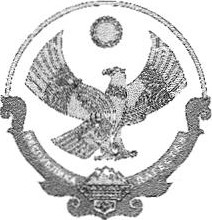 Олимпиада включена в Перечень олимпиад, победа в которых дает возможность льготного поступления в ВУЗы страны. Регистрация участников осуществляется на сайте Олимпиады «Финатлон для старшеклассников» (olimp-test.ru) с 1 сентября 2022г. по 1 декабря 2022г.ПЕРВЫЙ ЭТАП. ОТБОРОЧНЫЙПроводится в форме on-line тестирования с применением дистанционных образовательных технологий в декабре 2022г. По завершении регистрации участников. On-line тестирование проводится в личном кабинете зарегистрированного участника Олимпиады.ВТОРОЙ ЭТАП. ФИНАЛПроводится в один и тот же день во всех местах его проведения в очной форме. Состоит из трех туров: творческое эссе по предложенной Оргкомитетом тематике, письменная работа – решение задач и кейсов, блиц игра: устный ответ на открытый вопросПросим принять меры для обеспечения участия школьников 8-11 классов в Олимпиаде и дать поручения вашим заместителям, ответственным лицам за финансовую грамотность провести необходимую разъяснительную работу среди обучающихся и их родителей о значимости участия в Олимпиаде и о необходимости зарегистрироваться и подтвердить регистрацию на сайте fin-olimp.ru в срок до 1 декабря 2022 г. Информацию о регистрации учащихся для участия в Олимпиаде с указанием ФИО учащихся и класса просим представить до 1 декабря 2022 года на почту uma196565@mail.ruНачальник МКУ«Управление образования»:                                                                                Х.ИсаеваИсп. Магомедова У.К.Тел. 8-903-482-57 46